رزومه آموزشی-پژوهشی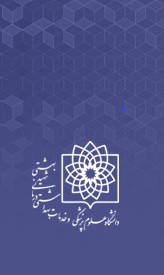 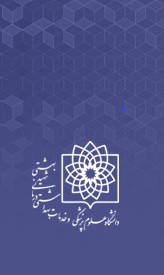 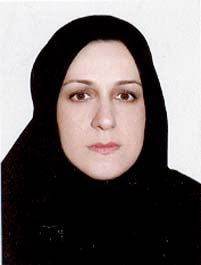 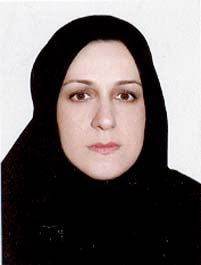 نام و نام خانوادگی: منیژه نوریان دانشیار گروه پرستاری کودکان دانشکده پرستاری و مامایی دانشگاه علوم پزشکی شهید بهشتی  ایمیل: mnourian@sbmu.ac,irE-mail:mnourian.@sbmu.ac.irnourianma@gmail.comآدرس: خیابان ولی عصر- تقاطع نیایش- دانشکده پرستاری و مامایی شهید بهشتیتلفن: 021- 88655366لاین و علائق پژوهشی:جنبه های مختلف مراقبت پرستاری درنوزادان و نوجوانانروان سنجی ابزارمراقبت تکاملیرديفمدرك تحصيلي (ليسانس...)مدرك تحصيلي (ليسانس...)رشته تحصيلينام دانشگاهمحل دانشگاهمحل دانشگاهمدت تحصيلمدت تحصيلرديفمدرك تحصيلي (ليسانس...)مدرك تحصيلي (ليسانس...)رشته تحصيلينام دانشگاهشهركشورازتا1 فوق دیپلم فوق دیپلمپرستاری دانشگاه شهیدبهشتیتهرانایران136213642لیسانسلیسانسپرستاری دانشگاه علوم پزشکی ایرانتهرانایران136413663 فوق لیسانس فوق لیسانسپرستاری دانشگاه علوم پزشکی شهید  بهشتیتهرانایران137213764دکترا تخصصیدکترا تخصصیپرستاری دانشگاه علوم بهزیستی و توانبخشیتهرانایران13901395مدارک تحصیلی و شغلیسمت های اجراییدبیری باز آموزی با عنوان مراقبت تکاملی یگانه نوزاد  مدیر گروه پرستاری کودکان از  19/10/95   تا کنون عضو کمیته مشاوره تحصیلی دانشکده  از 12/10/95 تا کنون عضویت نمایندگان EDO دانشکده ها در کمیته استاندارد سازی و ارتقای کیفیت روشهای تدریس عضویت در شورای پژوهشی دانشکده از تاریخ 1/11/95 تا کنون دبیر کار گروه ارزیابی و بازنگری کوریکولوم کارشناسی  پرستاری 1401مشارکت در بازنگری برنامه آموزشی دوره کارشناسی ارشد ناپیوسته پرستاری مرااقبت ویزه نوزادانمدیر امور بالینی دانشکده  طی ابلاغ مورخ مورخ 16/11/97  تا سال 1400 مشارکت در تدوین log book رشته پرستاری مقطع دکترامشارکت در برگزاری آزمون پره انترنی طراحی سوالات بانک آزمون کارشناسی ارشد گروه علوم پزشکی عضو کمیته اجرایی جهت برگزاری آزمون مصاحبه دکترای سال 1396، دانشکده پرستاری و مامایی شهید بهشتی عضو کمیته طراحی سوال   جهت برگزاری آزمون مصاحبه دکترای سال 1397، دانشکده پرستاری و مامایی شهید بهشتی عضویت شورا آموزش دانشکده از سال 95 تا کنونعضویت در شورا نظارت بر فعالیت آموزشی  از خرداد 1402 مقالات No.AuthorsTitleResearch TypeJournal Journal Index (ISI, PubMed, Scopus)Release dateRelease dateNo.AuthorsTitleResearch TypeJournal Journal Index (ISI, PubMed, Scopus)YearVol (Issue)1qualitativeFrontiers in Public HealthISIPubmedscopusQ12023Jan 20;11:1065522.2Reihane Moghimian Shahrbabaki a, Manijeh Nourian ( corresponding author) Azam Shirinabadi Farahani,Effectiveness of listening to music and playing with Lego on children'spostoperative painInterventionalJournal of Pediatric NursingISI Scopus Pubmed2023Volume 69, March–April 2023, Pages e7-e123Psychometric evaluation of the Persian version of the Hospital Survey on Patient Safety Culture Questionnaire (HSOPSC) in neonatal intensive care units: a methodological studydescriptiveBMC NursingISI Scopus Pubmed20232023 Aug 23;22(1):2793Bahmanpour S, Farahani AS, Nourian M, Nasiri M, Nikfarid L, Derakhshan HBThe impact of telenursing on hope and perceived self-efficacy of the mothers of premature infants after discharge from the NICUInterventionalJournal of Neonatal NursingScopus202329(1), pp. 164-1684Malmir S, Farahani AS, Nourian M, Nasiri MComparison of correlation between spiritual health of parents and level of their attachment to the preterm neonatedescriptiveJournal of Neonatal NursingScopus2023Volume 29, Issue 3, June 2023, Pages 524-5285Shahintab S, Nourian M( corresponding author), Rassouli M, Pourhoseingholi MAPalliative care nurse: A quantitative study of caring for neonates at end-of-life stagedescriptiveAnnals of Medicine and SurgeryISI202282(1)6Motefakker S, Farahani AS, Nourian M, Nasiri M, Heydari FThe Impact of Evaluations Made by Mini-CEX on the Clinical Competency of Nursing StudentsinterventionalBMC medical education.ISI2022227Babaie M, Farahani AS, Nourian M, Hosseini M, Mohammadi A.Assessment of procrastination in providing nursing care among Iranian nursing staffdescriptiveBMC Nursingpubmed202221(1)8Rahimi S, Nourian M, ( corresponding author) Varzeshnejad M, Mahdizadeh M, Nasiri MEffect of Fathersג Involvement in the Care of Neonates with Congenital Anomalies on Paternal Bonding: A Quasi-Experimental StudyInterventionalIranian Journal of Neonatology IJNScopusESCI202213(1)9Irani S, Nourian M, ( corresponding author) Varzeshnejad M, Nasiri MEffect of Non-nutritive Sucking on Weight Gain and Length of Stay in Preterm Infants Requiring Gavage Feeding: A Clinical Trial.InterventionalJ Mazandaran Univ Med Sciscopus202232(210)10Aloda MH, Nourian M, ( corresponding author) NiKfarid L, Mahdizadeh-Shahri M, Nasiri MThe Relationship of Regimen Adherence with Family Resilience and Parenting Style among Adolescents with Type 2 DiabetesdescriptiveInt J PediatrESCI202210(9)11Nazanin Keshavarzi,  Manijeh Nourian, ( corresponding author) Parastoo Oujian, Fatemeh Alaee Karahroudi.Clinical competence and its relationship with job stress among neonatal intensive care unit nurses: a descriptive studyDescriptiveNursing and Midwifery JouranlISC202119(7)12Ebrahimpour Roodposhti M, Oujian P, Shirinabadi Farahani A, Nasiri M, Nourian MA Comparison of Health Literacy and Health-Related Quality of Life between Orphan and Normal Adolescents.Journal of Health Literacyscopus20216(3)13Mahdizadeh-Shahri M, Nourian M, ( corresponding author)Varzeshnejad M, Nasiri MThe Effect of Oketani Breast Massage on Successful Breastfeeding, Mothers’ Need for Breastfeeding Support, and Breastfeeding Self-Efficacy: an Experimental StudyInterventionalInternational Journal of Therapeutic Massage & Bodyworkpubmed202114(3)14Nourian M, Nikfarid L, Khavari AM, Barati M, Allahgholipour AR.The Impact of an Online Mindfulness-Based Stress Reduction Program on Sleep Quality of Nurses Working in COVID-19 Care Units: A Clinical TrialInterventionalHolistic Nursing Practice.ISI202135(5)15Sanayeh M, Nourian M, ( corresponding author) Tajalli S, Fomani FK, Heidari A, Nasiri MResilience and Associated Factors in Mothers of Children with Congenital Heart Disease: A Cross-Sectional StudydescriptiveInternational Journal of Community Based Nursing and Midwifery Pubmed20219(4)16Asghari E, Shirinabadi Farahani A, Nourian M, Bonakchi H, Gholami S.The Effects of Telenursing on Stress in Mothers with Premature Infants. Evidence Based CareISI202110(4)17Naseri N, Nikfarid L, Nourian M, Abdolkhaleghi MEffect of Mindfulness-Based Stress Reduction Program on ג Coping Behaviorsג and ג Attachmentג of Mothers of Neonates with Congenital Anomalies: A Randomized Clinical TrialIntervwntional Iranian journal of Neonatology IJNScopus202112(3)18Kazemkhanloo M, Nourian M, ( corresponding author) Tajalli S, Rassuli M, Salmani F, Fallahi M.Drug Calculation Cards and Medication Errors in the Neonatal Intensive Care Units.InterventionalAdvances in Nursing & MidwiferyISC202028(4)19Zamzam Ghazanchaie, Manijeh Nourian*( corresponding author), Leila Khanali Majan, Parastoo Oujian,Arash Heidari.Nurses’ toward Palliative Care and its Barriers in Neonatal Intensive Care UnitsDescriptiveJ Crit Care NursISC202013(3)20Moslemi M, Nikfarid L, Nourian M, Nasiri M, Rezayi FTranslation, cultural, and age-related adaptation and psychometric properties of Persian version of “Quality of Dying and Death” in nurses working in neonatal intensive care unitsDescriptiveIndian journal of palliative careISI202026(1)21Tajalli S, IMANI A, Hamzehkhani M, Shafiei E, Fallahi M,  khalesi N,  Nourian M(corresponding A)Effect of Telenursing on Level of Anxiety in Parents of Hospitalised Premature Neonates in Neonatal Intensive Care UnitInterventionalJournal of Clinical & Diagnostic ResearchISI 202014(2)22Foladi N, Shirinabadi Farahani A, Nourian M, Faghihzadeh E, Khanali Mojen L, Gholami S, Goudarzi FBarriers to the Implementation of" Newborn Individualized Developmental Care and Assessment Program" from the Perspectives of Nurses and Physicians.DescriptiveIranian Journal of Neonatology IJNScopus202023Amintojari A, Nourian M, ( corresponding author) Nikfarid L, Ojian P, Nasiri M.How Hospital Tours Affect Preoperative Anxiety in Mothers with Children Undergoing Open-Heart Surgery in Iran: A Quasi-Experimental StudyInterventionalInternational Journal of Community Based Nursing and Midwiferypubmed20208(3)24Nourian M, Babaie M, Heidary F, Nasiri MBarriers of medication administration error reporting in neonatal and neonatal intensive care unitsDescriptiveJournal of Patient Safety & Quality ImprovementISC20208(3)25Babaie M, Shirinabadi Farahani A, Nourian M, Pourhoseingholi A, Masoumpour A.The effect of audio-visual distraction on catheterization pain among school-age children.InterventionalEvidence Based CareScopus20199(1)26Manijeh Nourian, Aliehsan Heidari, Saleheh Tajali, Erfan Ghasemi4, Mehdi Mohebali5, Amir Heidari6Paediatric visceral leishmaniasis: a retrospective study on clinical manifestations, demographic features and laboratory findings of hospitalized cases in Iran between 2006 and 2016DescriptiveTropical Doctor ISI20193(1)27Ghofrani M, Nikfarid L, Nourian M, Nasiri M, Saiadynia M.Psychometric Properties of the Persian Version of the Offspring Cancer Needs Instrument (OCNI)DescriptiveAsian Pacific journal of cancer prevention: APJCPISI201819(6)28Ghofrani, Marjan  , Nikfarid, Lida  , Nourian, Manijheh,  Nasiri, Maliheh  - Saiadynia, MahindokhatLevels of unmet needs among adolescents and young adults (AYAs) impacted by parental cancerDescriptiveSupportive  care in CancerISI201830Elahe Lal kheirkhah, Manijeh Nourian, ( corresponding author) Kiarash Saatchi, Farzane AhmadiThe Effect of a Yoga Program on "Health-Related Quality of Life" of Children in Residential Care CentersinterventionalAdvances in Nursing & MidwiferyISC201828(2) 31Laleh Goudarzvand, Akram Dabirian, Manijeh Nourian, Hadi Jafarimanesh, Mehdi RanjbaranComparison of conventional phototherapy and phototherapy along with Kangaroo mother care on cutaneous bilirubin of neonates with physiological jaundice.interventionalJournal of Maternal-Fetal and Neonatal MedicineISI201732(19)32Farahani EA, Nourian M, ( corresponding author)Ahmadi F, Kazemian MComparing the effects of cycled and constant lighting on weight gain and length of stay in neonatal intensive care unit among premature neonates: A two-Group randomized controlled clinical trialinterventionalNurs Midwifery Stud.ISI20187(3)33Atousa Sadeghi, Maryam Rassouli, Farid Abolhasan Gharehdaghi, Manijeh Nourian,1 MaliheValidation of the Persian Version of Premature Infant Pain Profile-Revised in Hospitalized Infants at the Neonatal Intensive Care UnitsdescriptiveIranian Journal of PediatricsScopusESCI201727(5)34Roozbahani T, Nourian M, ( corresponding author)Saatchi K, Moslemi A,.Effect of progressive muscle relaxation on anxiety in pre-university students:A randomized controlled clinical traialsInterventionalAdvances  in nursing and midwiferyISC201727(1)35Sabaghi S. Nourian M(Correspanding Author). Fallahi Nasiri MEffect of Developmental Care on the Duration of Mechanical Ventilation in Preterm Infants.InterventionalIran Journal of Nursing (IJN)ISC201628(98)36Nourian M, Mohammadi Shahbolaghi F, Noroozi Tabrizi K, Rassouli M, Biglarian A.Resilience and its contributing factors in adolescents in long term residential care facilities affiliated to Tehran Welfare Organization.DescriptiveIranian Journal of Community-Based Nursing & Midwiferypubmed20164(4)37Roozbahani T, Nourian M(Corresponding  Athour), SaatchiK, Moslemi  Effects of Progressive Muscle Relaxation on Sleep Quality in Pre-university Students: A Randomized Clinical TrialInterventionalScientific Journal of Hamadan Nursing & Midwifery Faculty,ISC201624(1)38Nourian M, Mohammadi Shahbolaghi F, Noroozi Tabrizi K, Rassouli M, Biglarian AThe lived experiences of resilience in Iranian adolescents living in residential care facilities: A hermeneutic phenomenological studyQualitativeInternational Journal of Qualitative Studies in Health & Well-being  ISI201611(30)39Alieh Jalalodini, Manijeh Nourian, ( corresponding author) Laleh Goodarzvand, Mojgan Jahantigh, Mahdi Rezvani Amin, Mahnaz Shahreki PoorThe Effect of Tactile-Kinesthetic Massage on Transcutaneous Bilirubin in Term Neonates With Hyperbilirubinemia Care With Phototherapy.InterventionalIranian Journal of Nursing Researchscopus201611(5)40Torabi1 F, Sajjadi M, Nourian M, Borumandnia N, Shirinabadi Farahani AThe effects of spiritual care on anxiety in adolescents with cancerInterventionalSupportive & Palliative care in CancerISI20161(1)41Amintavakol M, Nourian M, Rassooli M, Baghestani A.The study of comparison of baby care during transfer to other medical centers with favorable conditions in selected hospitals of Kurdistan University of MedicalDescriptiveThe Iournal of Kurdistan Nursing Midwifery and paramedical FacultyISC20162(2) 42Sabaghi S, Nourian M(Corresponding author), Fallahi M, NasiriRelationships between the duration of mechanical ventilation and its related factors in infants with respiratory distress syndrome in NICUdescriptiveJournal of School of Nursing and Midwifery, Tehran University of Medical SciencesISC201621(4)43Jalalodini A, Nourian M(corresponding author), Saatchi K, Amir Kavousi A, Ghaljeh M.The effectiveness of slow- stroke back massage on hospitalization anxiety and hysiolog ical parameters in children.InterventionalIranian Red Crescent Medical JournalISI201517(7)44Piri Neghabadi1 F, Nourian M(Corresponding author), Shirinabadi Farahani A, Pourhoseingholi M, Atashzadeh Shoorideh FAuditing phototherapy-related nursing care in neonatal general and intensive care unitsDescriptiveIran J Crit Care NursISC20158(13)43Tajalli S, Nourian M(corresponding author) , Rassouli M, Baghestani AClinical assessment of nursing care regarding hemovigilance in neonatal wards and neonatal intensive care units in selected hospitals affiliated to Shahid Beheshti University of Medical Sciences (2013-2014).DesvriptiveIranian Red Crescent Medical JournalISI201517(7)44Babaie1 M , Shirinabadi Farahani A,  Nourian M,  Pourhoseingholi A, Masoumpoor APain management using distraction in school-age childrenInterventionalIranian Journal of Nursing Researchscopus201510(3)45Behbodi M, Atashzadeh SHorideh F, Nourian M, Jambarsang S,Mohtashami JThe effect of aerobic exercise on the fatigue severity of nurses in NICUinterventionalThe Journal of Urmia Nursing and Midwifery FacultyISC201512(12)46Yosefi Roshan H, Zagheri Tafreshi M , Noorian M, Shakeri NAuditing NICU nursing documentation in hospitals of Babol University of Medical SciencesDescriptiveJournal of Nursing and MidwiferyISC201524(78)47Nourian M, Nabavian M, Rassouli M, Zayeri F.Auditing nursing care regarding neonate of Diabetic mothers of Shahid Beheshti Medical Sciences University selected hospitals DescriptiveIranian Journal of Critical Care NursingISC20158(3)48Nourian M,  Mohammadi Shahboulaghi F,  Nourozi K, Rassouli M, BiglarrianK.Psychometric Properties of the Persian Version of Wagnild and Young’s Resilience Scale in Institutionalized AdolescentsDescriptiveIranian Journal of Psychiatry and Clinical PsychologyScopus201421(3)49Nourian M, Jalalodini A, Saatchi K, Kavosi AEffects of back stroke massage with sesame oil in physiological parameters in school age children hospitalizationInterventionalJournal of Nursing and Midwifery Shahid Beheshti Medical Science UniversityISC201323(80)50NourianM, Jalaleddini A, Saatchi K, Kavossi Doulanfar AEffects of stroke massage using sesame oil on hospitalization anxiety in school-age girls.InterventionalModern Care, Scientific Quarterly of Birjand Nursing and Midwifery FacultyScopus201310(3)51Taheri E, Nourian M(corresponding author) , Rassouli M, Kavoosi A.The study of type and amount of medication errors in neonatal intensive care units and neonatal units.descriptiveIranian Journal of Critical Care NursingISC20136(1)52Taheri HabibAbadi E, Nourian M( corresponding author), Rassouli M, Kavousi A.Nurses’ Perspectives on Factors Related to Medication Errors in Neonatal and Neonatal Intensive Care UnitsdescriptiveIran Journal of Nursing (IJN)ISC201225(80)53Ghasempour A, Nourian M, Moharari F, Khalesi H, Yaghmaie F, AkbarzadehBaghbanComparing Social Competence and Behavioral Problems of Healthy Children and Children with Epilepsy in the Age of 6-12Years Old2Descriptive Journal of health Ardbil university of Medical ScienceISC20122(4)54Yaghmaie F, Aminzade S, Alavi Majd H, Rassouli M, Nourian M.Translation & evaluation of psychometric properties of the KINDL questionnaireDescriptivePayeshISC201211(6)55Rassouli M, Zandiye S, Noorian M, Zayeri FFatigue and its related factors in pediatric and adult oncology nurses.DescriptiveIran Journal of Nursing (IJN)ISC201124(72)56Rassouli M, Zandiyeh S, Nourian M, Zayeri F, Yaghmaie F.Oncology Nurses Fatigue Scale": Scale development.descriptiveJournal of Nursing & Midwifery Urmia University of Medical ISC201210(5)57Begjani J, Mohammad Nejad E, Mohajer T, Nourian M, Nasiri Osquei NParents’ Views about the Importance of Principles of Family-Centered Care. Journal of Health and Care.DescriptiveJournal of Health and CareISC201113(4)58Yaghmaei  f, Aminzade  S, Nourian M , AlaviMajd  HDevelopment and psychometric evaluation of "Quality of Life Scale for Asthmatic ChildrenDescriptiveJournal of Nursing and MidwiferyISC201020(68)59Nourian M, Allaii F, Heidari AComparison  of the effect of alchol 70% versus dry cord care on cord bacterial colonization and cord separation  time among newbornsinterventionslJ Med SciISI200925(1)60Bardiyelghi M,NourianM,Akbarzade A,Hydarzadeh HComparison of kangaroo mother care with traditional care on phtsiological scales in low birth infantsInterventionalNursing and Midwifery school journal200919(65)عنوان مقاله: تاثیر ماساژ لمسی- کششی بر میزان بیلی روبین جلدی نوزادان ترم مبتلا به هیپربیلیروبینمی تحت درمان با فتو تراپیعنوان مجله و شماره مجله: نشریه پژوهش پرستاری ایران ، آذر و دی ماه دوره 11 شماره 5اسامی نویسندگان به ترتیب اولویت : عالیه جلالدینی، منیژه نوریان، لاله گودرزوند، مژگاه جهانتیغ، مهدی رضوانی امینف مهناز شهرکی پورسال انتشار مجله : آذر و دی ماه 1395نوع مقاله : پژوهشیمقاله تحقیقی       گزارش موارد نادر     مروری نمایه شده      متاآنالیز      نامه به سردبیرعنوان مقاله:نگرش پرستاران به مراقبت تسکینی و موانع آن در بخش های مراقبت ویژه نوزادانعنوان مجله و شماره مجله: نشریه پرستاری و مراقبت ویژه ،دوره 13، شماره 3، 1399اسامی نویسندگان به ترتیب اولویت: زمزم قازانچایی، منیژه نوریان( نویسنده مسئول) ، لیلا خانعلی، پرستو اوجیان، آرش حیدریسال انتشار مجله: 1399نوع مقاله : پژوهشی مقاله تحقیقی        گزارش موارد نادر     مروری نمایه شده      متاآنالیز      نامه به سردبیر3-عنوان مقاله: تطابق مراقبت های حین انتقال نوزاد به سایر مراکز درمانی با وضعیت مطلوب در بیمارستان های منتخب دانشگاه علوم پزشکی کردستانعنوان مجله و شماره مجله: دانشکده پرستاری و مامایی و پیراپزشکی کردستان ، دوره دوم، شماره دوم تابستان 1395اسامی نویسندگان به ترتیب اولویت: مرضیه امین توکل- منیژه نوریان- مریم رسولی- احمد رضا باغستانیسال انتشار مجله: تابستان 1395نوع مقاله : پژوهشی مقاله تحقیقی        گزارش موارد نادر     مروری نمایه شده      متاآنالیز      نامه به سردبیر4- عنوان مقاله: بررسی تاثیر آرام سازی پیش رونده خضلانی بر کیفیت خواب دانش آموزام پیش دانشگاهی: یک مطالعه کار آزمایی بالینیعنوان مجله و شماره مجله:  مجله علمی دانشکده پرستاری و مامایی  همدان  ، دوره  24، شماره  1  بهار  1395اسامی نویسندگان به ترتیب اولویت:  طاهره روزبهانی- منیژه نوریان( نویسنده مسئول)-  کیارش ساعتچی-  اعظم مسامیسال انتشار مجله:  بهار 1395( بیستم خرداد 1395)نوع مقاله : پژوهشی مقاله تحقیقی        گزارش موارد نادر     مروری نمایه شده      متاآنالیز      نامه به سردبیر ترجمه و تالیفعنوان کتاب به زبان اصلینوع فعالیتنوع فعالیتنوع فعالیتنوع فعالیتمربوط به درسچاپ چندمناشرتاریخ انتشار یا قبولی برای چاپ توسط هیئت موسسه مورد تایید هیئت ممیزهاسامی همکاران به ترتیب اولویت (شامل نام متقاضی )عنوان کتاب به زبان اصلیتالیفترجمهتحدید چاپویراستاریمربوط به درسچاپ چندمناشرتاریخ انتشار یا قبولی برای چاپ توسط هیئت موسسه مورد تایید هیئت ممیزهاسامی همکاران به ترتیب اولویت (شامل نام متقاضی )درسنامه پرستاری کودکان(کودک سالم)ترجمهکتاب ونگ 2018 دارای واژه یاب مفاهیم پرستاری کودکان1 اول اندیشه رفیع 1399 منیژه نوریان- پرستو اوجیانتزریق خون در نوزادانتالیف ( نظارت و ویراستاری)مفاهیم پرستاری نوزادان اولآنا طب1396خانم صالحه تجلیمحمد کاظمیانمینو فلاحیمنیزه نوریاندرسنامه پرستاری کودک سالم تالیف   کارشناسی پرستاری اولآرتین طبدر حال چاپ1399در حال  چاپ(در طول چهار هفته آینده )منیژه نوریان- پرستو اوجیان دانشنامه پزشکیتالیفعموماولبنیاد دانش نامه نگاری ایران1393منیژه نوریان و گروه مولفانمفهوم تاب آوری کودکان و نوجوانان در حوادث و بلایاتالیفاولموسسه آموزش عالی علمی کاربردی هلال احمر1399دکتر لیلا محمدیدکتر منیژه نوریاندکتر فاطمه خوش نوای فومنی  درسنامه جامع مراقبت های پیشرفته نوزادان ترجمهرشته ارشد مراقبت ویژه نوزادانآنا طب1392فاطمه علاییمنیزه نوریانمراقبت پرستاری از کودک سالمتالیفکارشناسی پرستارینور دانش1387اعضا گروه پرستاری کودکان دانشکده پرستاری و مامایی شهید بهشتی پایان نامه ها( راهنمایی و مشاوره)ردیفعنوان پایان نامهسمت در پایان نامهسمت در پایان نامهردیفعنوان پایان نامهMPHکارشناسی ارشددکتر امحلمحل1بررسی همیستگی علل خطاهای دارویی از دیدگاه پرستاران با عملکرد آنان در بخش های نوزادان و مراقبت ویزه نوزادان بیمارستان های منتخب دانشگاه علوم پزشکی شهید بهشتی*دانشکده پرستاری و مامایی دانشکده پرستاری و مامایی دکتر منیژه نوریان( استاد راهنما)دکتر آناهیتا معصوم پوردانشجو: نرگس مدنی گیوی2روان سنجی ابزار" بررسی خطای تجویز دارو" در پرستاران بخش های مراقبت ویزه نوزادان بیمارستان های دانشگاه علوم پزشکی شهید بهشتیدانشکده پرستاری و مامایی دانشکده پرستاری و مامایی  دکتر منیزه نوریان( استاد راهنما)دکتر اعظم شیرین آبادی فراهانیدانشجو: فاطمه حیدری3بررسی تاثیر مشارکت پدران در مراقبت از نوزاد پرخطر مبتلا به انومالی مادرزادی بر پیوند پدر- نوزاد در بخش مراقبت ویژه نوزادان بیمارستان مهدیه وابسته به دانشگاه علوم پزشکی شهید بهشتی سال 1397*دانشکده پرستاری و ماماییدانشکده پرستاری و ماماییدکتر منیزه نوریان( استاد راهنما)دکتر مریم ورزش نژاددکتر ملیحه نصیریدانشجو سمیه رحیمی4بررسی تاثیر روشنایی برنامه ریزی شده بر وزن گیری و طوا مدت بستری نوزادان نارس در بیمارستان منتخب دانشگاه علوم پزشکی شخید بهشتی 1396*دانشکده پرستاری و مامایی دانشکده پرستاری و مامایی منیژه نوریان( استاد راهنما)دکتر محمد کاظمیاندانشجو:  فاطمه آقا زیارتی فراهانبی5بررسی ارتباط صلاحیت بالینی با استرس شغلی و فرسودگی پرستاران بخش های  نوزادان و مراقبت ویژه نوزادان  تخت پوشش دانشگاه علوم پزشکی شهید بهشتی 1397*دانشکده پرستاری و مامایی دانشکده پرستاری و مامایی منیزه نوریان( استاد راهنما)فاطمه اعلایی کرهردیدانشجو: نازنین کشاورزی6بررسی نگرش پرستاران به مراقبت تسکینی و موانع اجرای آن در بخش های مراقبت ویژه نوزادان بیمارستان های منتخب دانشگاه علوم پزشکی شهید بهشتی 1397●دانشکده پرستاری و ماماییدانشکده پرستاری و ماماییمنیزه نوریان( استاد راهنما)دکتر لیلا خانعلیدانشجو: زمزم قازانچایی7بررسی تاثی یوگا بر کیفیت زندگی مرتبط با سلامت کودکان ساکن مراکز نگداری شبانه روزی شهرستان اسفراین 1396●دانشکده پرستاری و ماماییدانشکده پرستاری و ماماییمنیزه نوریان( استاد راهنما)دکتر کیارش ساعتچیدانشجو: الهه لعل خیر خواه8بررسی مقایسه ای تاثیر آمادگی قبل از عمل به دو روش تور بیمارستانی و توضیح شفاهی بر اضطزاب مادران قبل از عمل جراحی قلب باز با بیماری مادرزادی قلبی●دانشکده پرستاری و ماماییدانشکده پرستاری و ماماییمنیژه نوریان( استاد راهنما)دکتر لیدا نیک فریددانشجو: عسل امین التجاری9بررسی تاثیر ماساژ پستان بر میزان نیاز مادر به حمایت در حین شیردهی و موفقیت شیر دهی در نوزادان ترم متولد شده از طریق سزارین در بیمارستان های منتخب دانشگاه علوم پزشکی شهید بهشتی 1398●دانشکده پرستاری و ماماییدانشکده پرستاری و ماماییمنیژه نوریان( استاد راهنما)دکتر مریم ورزش نژاددانشجو: مریم مهدی زاده شهری10پیش بینی تاب آوری بر مبنای ویژگی های فردی و حمایت اجتماعی مادران مبتلا به بیماری های مادرزادی قلب در بیمارستان های منتخب دانشگاه علوم پزشکی شهید بهشتی 1397●دانشکده پرستاری و ماماییدانشکده پرستاری و ماماییمنیژه نوریان( استاد راهنما)دکتر فاطمه خوشنوا فومنیدانشجو: معصومه صنایع11بررسی نیاز های روانی اجتماعی نوجوانان دارای والد مبتلا به سرطان در بیمارستان های منتخب شهر تهران 1395-96●دانشکده پرستاری و ماماییدانشکده پرستاری و ماماییدکتر لیدا نیک فریدمنیژه نوریان( استاد مشاور)دانشجو: مرجان غفرانی12اعتبار یابی و قابلیت به کار گیری نسخه بازنگری شده نیمرخ درد در نوزادان نارس ( PIPR-R    )بستری در بخش های مراقبت ویژه نوزادان●دانشکده پرستاری و ماماییدانشکده پرستاری و ماماییدکتر مریم رسولیدکتر منیزه نوریان( استاد مشاور) و دکتر فرید ابولحسن قره داغی( استاد مشاور)دانشجو: آتوسا صادقی مرشت13تاثیر پرستاری از راه دور بر تنش  و خود کار آمدی مادران دارای نوزاد نارس بعد از ترخیص از بخش مراقبت ویژه نوزادان●دانشکده پرستاری و ماماییدانشکده پرستاری و ماماییدکتر اعظم شیرین آبادی فراهانیدکتر منیژه نوریان( استاد مشاور)دانشجو: الهام اصغری14بررسی سوگ مزمن و ارتباط آن با رفتار های مقابله ای کودکان مبتلا به سیستیک فیبروزیس مراجعه کننده به بیمارستان های آموزشی شهر تهران 1398●دانشکده پرستاری و ماماییدانشکده پرستاری و ماماییدکتر لیدا نیک فریددکتر منیزه نوریان( استاد مشاور)دانشجو: فاطمه مختاری ابر قویی15بررسی دیدگاه پرستاران و پزشکاه درباره مراقبت تکاملی و ازیابی یگانه نوزاد در بخش های مراقبت ویژه نوزادان بیمارستان های تحت پوشش دانشگاه علوم پزشکی شهید بهشتی 1396●دانشکده پرستاری و ماماییدانشکده پرستاری و ماماییدکتر اعظم شیرین آبادی فراهانیدکتر منیژه نوریان( استاد مشاور)دانشجو: ناهید فولادی16بررسی تاثیر برنامه کاهش تنش مبتنی بر ذهن آگاهی بر رفتار های مقابله ای و دلبستگی مادران مبتلا به ناهنجاری های مادرزادی کار آزمایی بالینی دو گروهی●دانشکده پرستاری و ماماییدانشکده پرستاری و ماماییدکتر لیدا نیک فریددکتر منیزه نوریان( استاد مشاور)دانشجو: ناهیئ ناصری17تاثیر تله نرسینگ بر کیفیت زندگی نوجوانان 12-17 ساله مبتلا به آسم مراجعه کننده به بیمارستان مسیح دانشوری تهران سال 1396●دانشکده پرستاری و ماماییدانشکده پرستاری و ماماییدکتر اعظم شیرین آبادی فراهنیدکتر منیزه نوریان( استاد مشاور)دانشجو: محدثه ایمانی18ترجمه و روانسنجی پرسشنامه کیفیت مرگ و مردن برای پرستاران: در پرستاران شاغل در بخش های مراقبت ویزه نوزادان بیمارستان های وابسته به دانشگاه علوم پزشکی شهید بهشتیط●دانشکده پرستاری و ماماییدانشکده پرستاری و مامایی دکتر لیدا نیک فریددکتر منیژه نوریان( استاد مشاور)دانشجو: مهسا مسلمی19هیپوترمی و عوامل مرتبط با آن در انتقال داخل بیمارستانی نوزادان بستری در بخش مراقبت ویژه نوزادان در سال 1397●دانشکده پرستاری و ماماییدانشکده پرستاری و ماماییدکتر آناهیتا معصوم پوردکتر منیژه نوریان( استاد مشاور)دانشجو: سارا محمدی20بررسی مقایسه ای نیاز های پدران و مادران نوزادان بستری در بخش مراقبت ویژه نوزادان بیمارستان های منتخب دانشگاه علوم پزشکی شهید بهشتی 1396●دانشکده پرستاری و ماماییدانشکده پرستاری و ماماییدکتر لیلا خانعلیدکتر منیژه نوریان( استاد مشاور)دانشجو: نسیم برارزاده صورتی21پیش بینی رشد بعد از سانحه بر مبنای تاب آوری، شفقت ورزی و ویژگی های جمعیت شناسی و بالینی نوجوانان مبتلا به بیماری های تهدید کننده زندگی 1400*دانشکده پرستاری و ماماییدانشکده پرستاری و ماماییدکتر منیژه نوریان استاد راهنمادکتر اعظم شیرین آبادی فراهانی استاد مشاور2122بررسی تأثیر برنامه توانمندسازی خانواده محور مبتنی بر پرستاری از راه دور (تله نرسینگ) بر میزان خودکارآمدی و تبعیت از درمان در کودکان مبتلا به فیبروز کیستیک*دانشکده پرستاری و ماماییدانشکده پرستاری و ماماییدکتر اهظم شیرین آبادی فراهانی استاد راهنادکتر منیزه نوریان استاد مشاور23بررسی تاثیر بکارگیری برنامه مراقبتی مبتنی بر بعد فیزیوژیک مدل سازگاری روی بر تابآوری مادران دارای نوزاد بستری در بخش مراقبتهای ویژه نوزادان 1399*دانشکده پرستاری و ماماییدانشکده پرستاری و ماماییدکتر  منیژه نوریان استاد راهنمادکتر مریم ورزش نژاد استاد مشاور24بررسی تاثیر آماده سازی پدران قبل از عمل جراحی قلب باز کودکان 3 تا 7 سال مبتلا به بیماری های مادرزادی قلب بر اضطراب و خودکارآمدی آنان 1399*دانشکده پرستاری و ماماییدانشکده پرستاری و ماماییدکتر اعظم شیرین آبادی فراهانی راهنمادکتر منیزه نوریان مشاور25بررسی ارتباط بین احساس سر بار بودن در کودکان تحت دیالیز ئ تاب آوری والدین آنها●دانشکده پرستاری و ماماییدانشکده پرستاری و ماماییدکتر منیژه نوریان راهنما26بررسی تاثیذ حتده بر پاکسازی راه هوایی کودکان دارای  تراکئوتومی بستری در بیمارستان های مفید و مرکز طبی کودکان●دانشکده پرستاری و ماماییدانشکده پرستاری و ماماییدکتر  منیژه نوریان استاد راهنمادکتر اعظم شیرین آبادی فراهانی استاد مشاور27بررسی تاثیر پرستاری از راه دور بر میزان امیدواری و خودکارآمدی درک شده مادران دارای نوزاد نارس بعد از ترخیص از بخش مراقبت ویژه نوزادان بیمارستان..مهدیه درسال.1399●دانشکده پرستاری و ماماییدانشکده پرستاری و ماماییدکتر اعظم شیرین آبادی فراهانی راهنمادکتر  منیژه نوریان مشاور28بررسی تاثیر بازیهای رایانهای هدفمند بر شدت درد کودکان سن مدرسه مبتلا به آرتریت روماتوئید●دانشکده پرستاری و ماماییدانشکده پرستاری و ماماییدکتر پرستو اوجیان راهنمادکتر  منیژه نوریان مشاور29بررسی مقایسه ای تاثیر بازی با لگو و موسیقی بر درد بعد از عمل جراحی کودکان●دانشکده پرستاری و ماماییدانشکده پرستاری و ماماییدکتر منیژه نوریان راهنمادکتر اعظم شیرین آبادی فراهانی مشاور30بررسی کیفیت پیوندفرزند- والدی و عوامل مرتبط با آن در والدین کودکان مبتلا به RDS تحت درمان با وسائل کمک تنفسی در بخش های مراقبت ویژه کودکان و نوزادانEvaluation of the quality of parent-pediatric attachment and its related factors in pediatric with respiratory distress syndrome and respiratory aide device in PICU and NICU●دانشکده پرستاری و ماماییدانشکده پرستاری و ماماییدکتر مریم ورزش نژاد راهنمادکتر منیژه نوریان مشاور31بررسی تاب آوری و ارتباط آن با کیفیت زندگی کاری پرستاران شاغل در بخش های ویژه کودکان●دانشکده پرستاری و ماماییدانشکده پرستاری و ماماییدکتر پرستو اوجیان راهنمادکتر منیژه نوریان مشاور32بررسی کیفیت خودمراقبتی در نوجوانان مبتلا به تالاسمی●دانشکده پرستاری و ماماییدانشکده پرستاری و ماماییدکتر اعظم شیرین آبادی فراهانی استاد راهنمادکتر منیزه نوریان مشاور33The Relationship of Parenting style and Family Resilience with Regimen Adherence  in   adolescent’s with  Type 2  diabetes  who were admitted to hospitals affiliated to Shahid Beheshti University of Medical Sciences 1399●دانشکده پرستاری و ماماییدانشکده پرستاری و مامایی دکتر منیزه نوریان راهنمادکتر لیدا نیک فرید مشاور34مقایسه تاثیر بکارگیری روش ارزیابی Mini-cex و  OSCE بر صلاحیت بالینی دانشجویان پرستاری1398●دانشکده پرستاری و ماماییدانشکده پرستاری و ماماییدکتر فراهانی استاد راهنمادکتر منیژه نوریان مشاور35بررسی تاثیر بازتوانی ریه بر کیفیت زندگی کودکان مبتلا به فیبروز کیستیک در بیمارستانهای منتخب دانشگاه علوم پزشکی شهید بهشتی و تهران در سال 1398●دانشکده پرستاری و ماماییدانشکده پرستاری و ماماییدکتر اعظم شیرین آبادی فراهانی استاد راهنما دکتر منیژه نوریان استاد مشاور36تاثیر مکیدن غیرمغذی بر وزن گیری و طول مدت بستری نوزادان نارس تحت تغذیه با لوله بینی- معده ای بستری در NICU●دانشکده پرستاری و ماماییدانشکده پرستاری و ماماییدکتر منیژه نوریان استاد راهنمادکتر مریم ورزش نژاد استاد مشاور37بررسی مقایسه ای ارتباط سلامت معنوی پدر و مادر با دلبستگی آنها به نوزاد نارس1397●دانشکده پرستاری و ماماییدانشکده پرستاری و ماماییدکتر اعظم شیرین آبادی فراهانی استاد راهنمادکتر منیژه نوریان استاد مشاور38تاثیر بسته آموزشی حمایتی بر کیفیت زمدگی در ک1397ودکان مبتلا به کاردیومیوپاتی بعد از پیوند قلب●دانشکده پرستاری و ماماییدانشکده پرستاری و ماماییدکتر مریم ورزش نژاد استاد راهنمادکتر منیژه نوریان استاد مشاور39بررسی تاثیر آموزش مهارت حل مساله بر بار مراقبتی مادران و تاب آوری نوجوان تحت همودیالیز 1397دانشکده پرستاری و ماماییدانشکده پرستاری و ماماییدکتر اعظم شیرین آبادی فراهانی استاد راهنمااستاد مشاور : دکتر منیژه نوریان40فرهنگ ایمنی در بخش های مراقبت ویژه نوزادان●دانشکده پرستاری و مامایی شهید بهشتیدانشکده پرستاری و مامایی شهید بهشتیدکتر منیژه نوریان استاد راهنمادکتر فروزان آتش زاده شوریده و دکتر هومان منوچهری مشاور41مراقبت معنوی در بخش انکولوژی بیمارستان شهدا  تجریش تهران: اقدام پژوهی●دانشکده پرستاری و مامایی شهید بهشتیدانشکده پرستاری و مامایی شهید بهشتیدکتر  منیژه نوریان راهنمادکتر پر ویزی مشاورکارگاه هاردیفنام دورهتاریختاریخمدت برحسب ساعتمدت برحسب ساعتمحل دورهردیفنام دورهازتامدت برحسب ساعتمدت برحسب ساعتمحل دوره1کارگاه آموزشی  ارزشیابی دانشجو1/4/13983/4/13988دانشکده داروسازی2کارگاه آموزشی   ابزار سازی29/10/972/11/9724دانشکده پرستاری و مامایی شهید بهشتی3کارگاه مراقبت تکاملی نوزاد11/10/9513/10/9515دانشکده پرستاری و مامایی علوم پزشکی تهران4کارگاه مهارت های ارتباطی پرستاران با بیماران30/3/9730/3/965دانشکده پرستاری و مامایی5کار گاه آموزشی نیدکپ13/10/9613/10/968بیمارستان مفید6کارگاه  چالش های اخلاقی در آموزش پرستاری 23/8/9723/8/976دانشگاه علوم پزشکی شهید بهشتی7مراقبت های تسکینی در حمایتی در بیماران مبتلا به سرطان23/11/9725/11/974بیمارستان محک 8کارگاه مراقبت های تسکینی و حمایتی در مراحل پایان حیات17/7/9717/7/974دانشکده پرستاری و مامایی9Internalization of higher education during the covid-19 crisis18 may 202020 may 202015دانشگاه علوم پزشکی تهران1011اخلاق در فضای مجازی28/5/9928/5/99 2دانشکده مجازیمراقبت از بیماران در مراحل پایان حیات27/6/9727/6/978دانشگاه علوم پزشکی تهرانبیمارستان محک